                                                                                                                                 Semana 31-08-2020                                             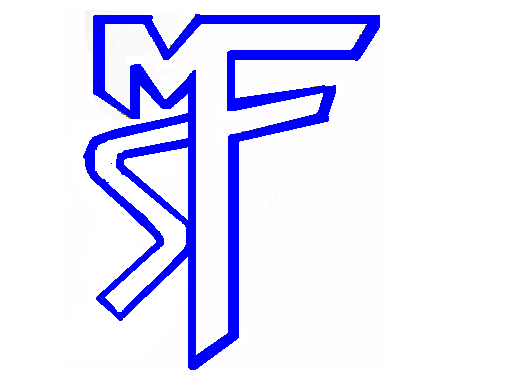     Colegio Sagrada Familia de Nazareth                                                                           07-09-2020                                                                                                                                                                                                             Plan Pedagógico                                                      Tutorial para padres y apoderadosCurso                                               Octavo      A  -  BAsignaturaArtes visualesObjetivoOA 1Crear trabajos visuales basados en las percepciones, sentimientos e ideas generadas a partir de la observación de manifestaciones estéticas referidas a diversidad cultural, género e íconos sociales, patrimoniales y contemporáneas.Material para utilizar en actividadeslápiz grafito, regla, plumón negroHoja de block.Equipo con acceso a internetTutorial de actividadesActividad  10                         Arte Óptico  Observa los siguientes videos. Pon atención a los elementos que se utilizan y técnica de sus trazos.https://www.youtube.com/watch?v=CmA69mffKLohttps://www.youtube.com/watch?v=NZfj81PEn9ohttps://www.youtube.com/watch?v=pusdUfabZd0El arte óptico, es un estilo de arte visual que hace uso de ilusiones ópticas. Las obras  son abstractas, siendo muchas de las piezas más conocidas creadas en blanco y negro.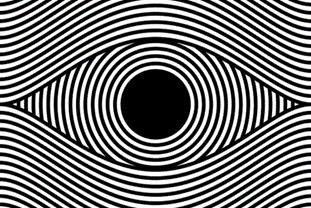 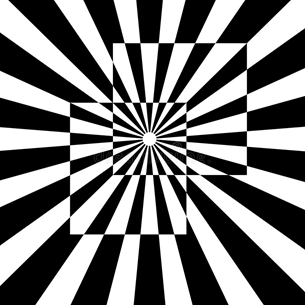 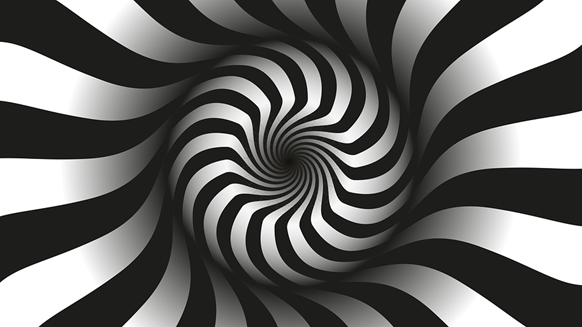 Manos a la obra: en una hoja de block crea tu obra personal.No olvides enviar tus trabajos a mi correo:  j.avalos@colegiosfnvalpo.clo una foto de ellos a mi whatsapp: +56948632456